University of Lethbridge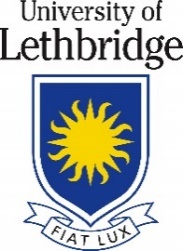 Archaeological Field SchoolDhiban, JordanREFERENCE FORM_____________________________________ is applying for acceptance to the Dhiban archaeological field school. This is a five-week project that takes place in Jordan during the summer months. The project involves manual labor and academic work at the university level, as well as living in a different country. We are, therefore, interested not only in the applicant's intellectual ability and curiosity, but also in their attitude toward hard work, adaptability to new situations, their ability to cooperate with and empathy for others, thrive in a group setting, and their maturity. Please mention weaknesses as well as strong points. Your reference will be kept in strictest confidence. Please include the following information:
Your name, title or position How long you have known the applicant and in what capacity/relationshipPlease email this completed reference form or a word document with this information to: Dr. Shawn Bubel: bubest@uleth.ca by February 28, 2023. 